Konovalov  Vadym  MykhaylovychExperience:Position applied for: ElectricianDate of birth: 22.05.1984 (age: 33)Citizenship: UkraineResidence permit in Ukraine: NoCountry of residence: UkraineCity of residence: &mdash;Permanent address: Kherson, UkraineContact Tel. No: +38 (055) 233-52-10 / +38 (095) 421-45-71E-Mail: sansaykvm@mai.ruU.S. visa: NoE.U. visa: NoUkrainian biometric international passport: Not specifiedDate available from: 16.01.2012English knowledge: ModerateMinimum salary: 2000 () $ per monthPositionFrom / ToVessel nameVessel typeDWTMEBHPFlagShipownerCrewingElectrician16.05.2011-25.10.2011BOSCO GILANGeneral Cargo6277SKL1100 kWt&#215;2IRANQESHM BONYADMarine ManElectrician28.08.2010-11.03.2011KADOSGeneral Cargo3880SKL850 kWt&#215;2IRANKHAZAR SHIPPINGMarine ManElectrician22.02.2010-21.07.2010G. PetrovskiyGeneral Cargo3135SKL970 kw / 1318UKRAINEDAR- Treyd LTD&mdash;Electrician29.12.2009-17.02.2010BATURGeneral Cargo3135SKL970 kw / 1318CAMBODIAMARMARA SHIPPING CO.INC.&mdash;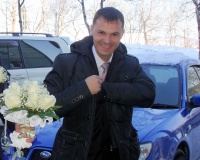 